Отчет по проведению мероприятия в группе «Непоседы»КВН «В гостях у лета!»Дата проведения: 16.07.2021Цель: - Дополнить знания детей о лете;- Развивать наблюдательность и логическое мышление; - Воспитывать бережное отношение к природе.Развлечение КВН «В гостях у лета!» в младшей группе началось с того, что дети вспомнили название летних месяцев. 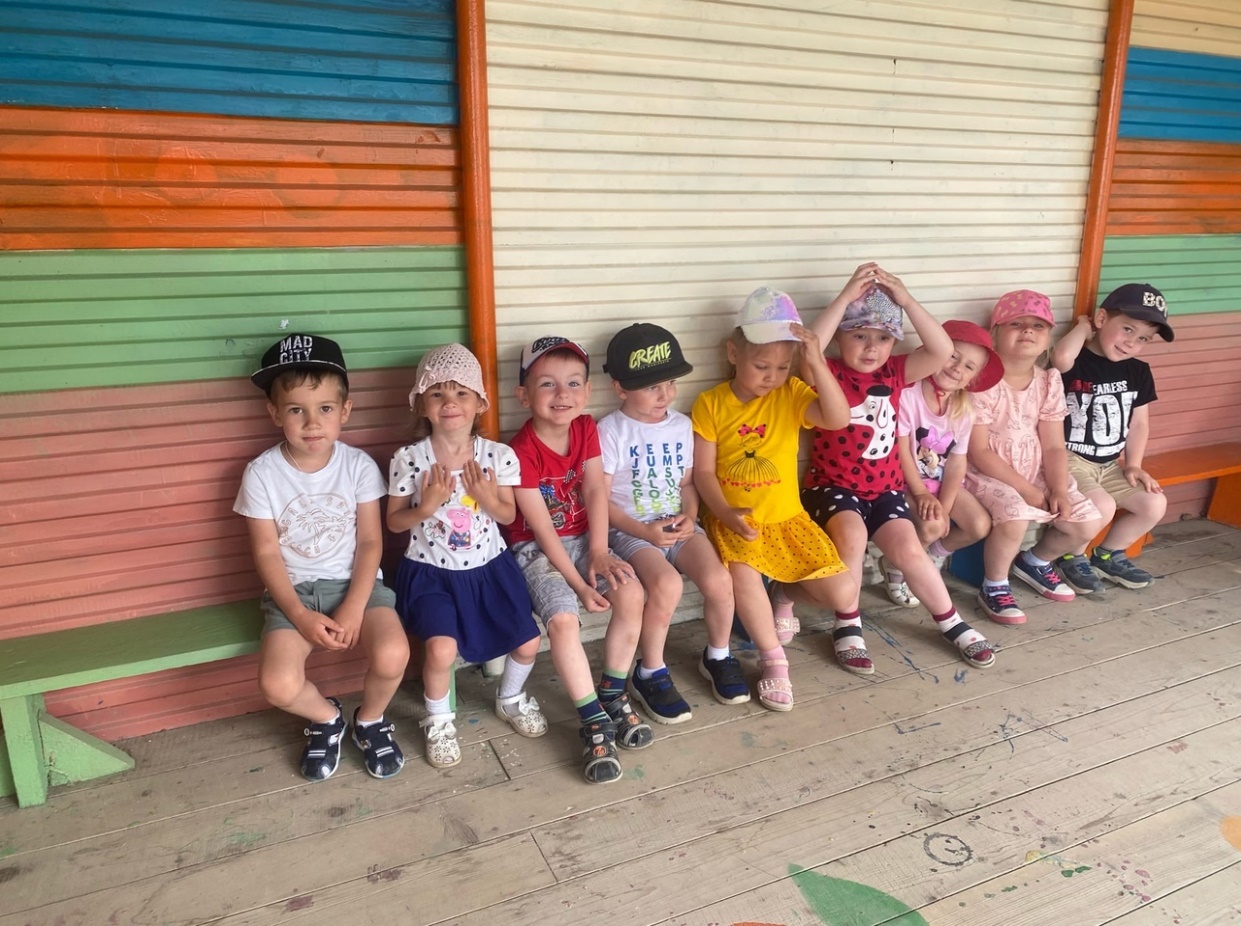 Поиграли в  малоподвижную игру «По ровненькой дорожке», «Карусель». 
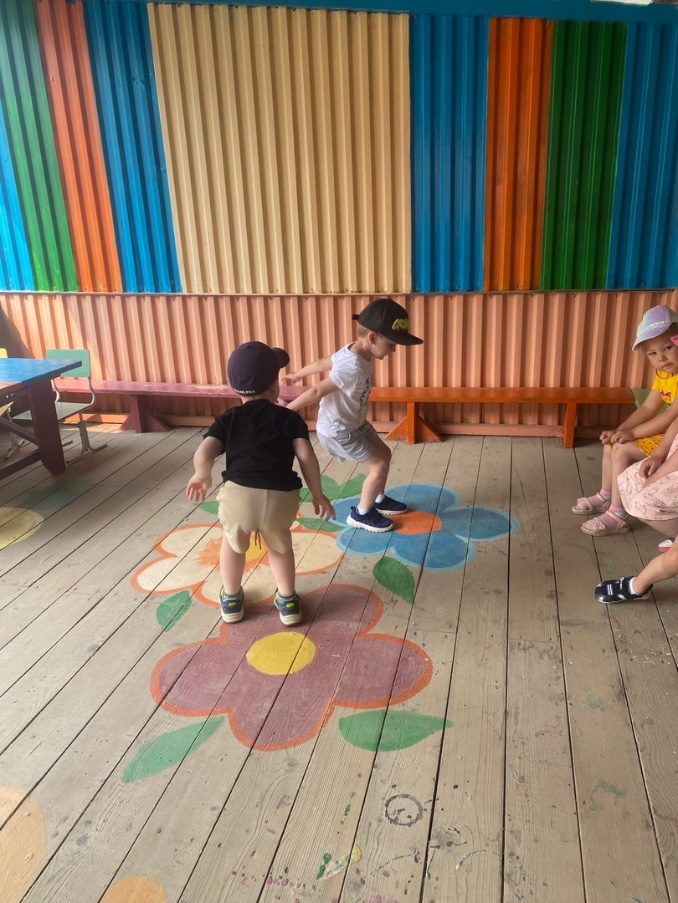 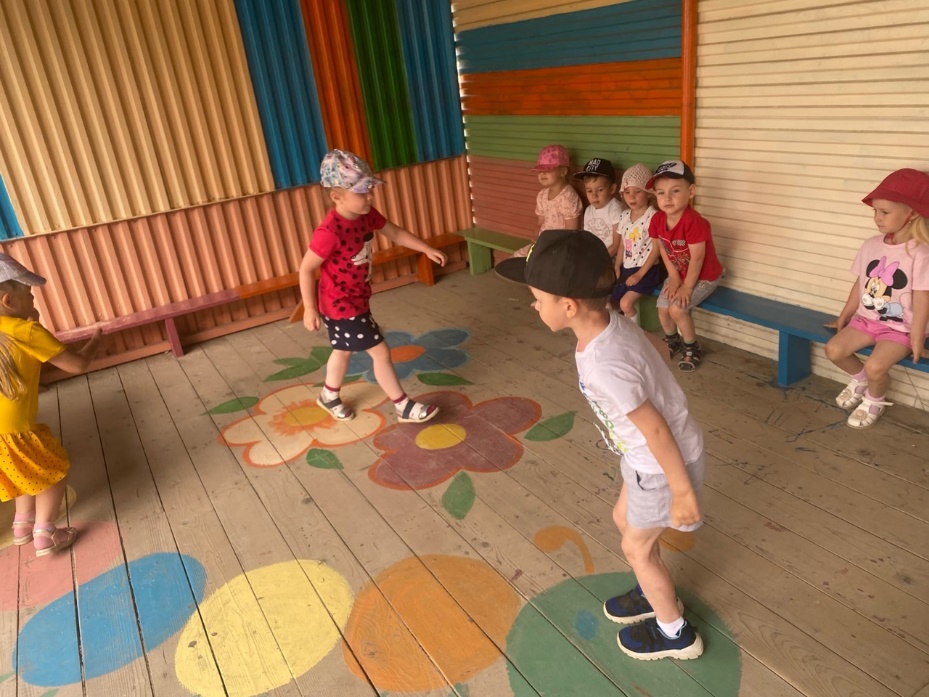 Далее ребята отгадывали загадки про лето.Затем поиграли в словесная игру «Большой маленький» (с мячом) 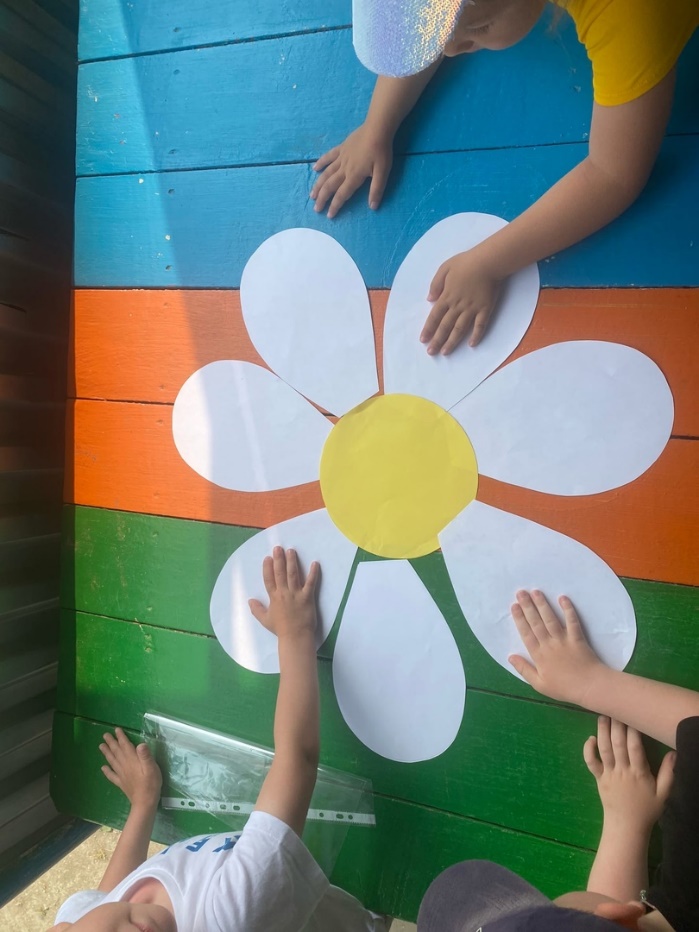 В заключение сыграли в игру «Собери ромашку»- разложить следы-лучики вокруг желтого круга
Принимали участие дети группы «Непоседы», в количестве 9 человек.Воспитатель: Харисова А.А.